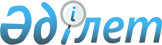 О признании утратившим силу решения Илийского районного маслихата от 29 марта 2018 года № 25-118 "Об утверждении Плана по управлению пастбищами и их использованию по Илийскому району на 2018-2019 годы"Решение Илийского районного маслихата Алматинской области от 22 ноября 2018 года № 34-160. Зарегистрировано Департаментом юстиции Алматинской области 29 ноября 2018 года № 4906
      В соответствии со статьей 27 Закона Республики Казахстан от 6 апреля 2016 года "О правовых актах", Илийский районный маслихат РЕШИЛ:
      1. Признать утратившим силу решение Илийского районного маслихата "Об утверждении Плана по управлению пастбищами и их использованию по Илийскому району на 2018-2019 годы" от 29 марта 2018 года № 25-118 (зарегистрирован в Реестре государственной регистрации нормативных правовых актов № 4658, опубликован 4 мая 2018 года в Эталонном контрольном банке нормативных правовых актов Республики Казахстан).
      2. Контроль за исполнением настоящего решения возложить на руководителя аппарата Илийского районного маслихата Калиева Канатбека Зейнелгабдиновича.
      3. Настоящее решение вступает в силу со дня государственной регистрации в органах юстиции и вводится в действие со дня его первого официального опубликования.
					© 2012. РГП на ПХВ «Институт законодательства и правовой информации Республики Казахстан» Министерства юстиции Республики Казахстан
				
      Председатель сессии Илийского районного маслихата 

С. Давлетов

      Секретарь Илийского районного маслихата 

Р. Абилова
